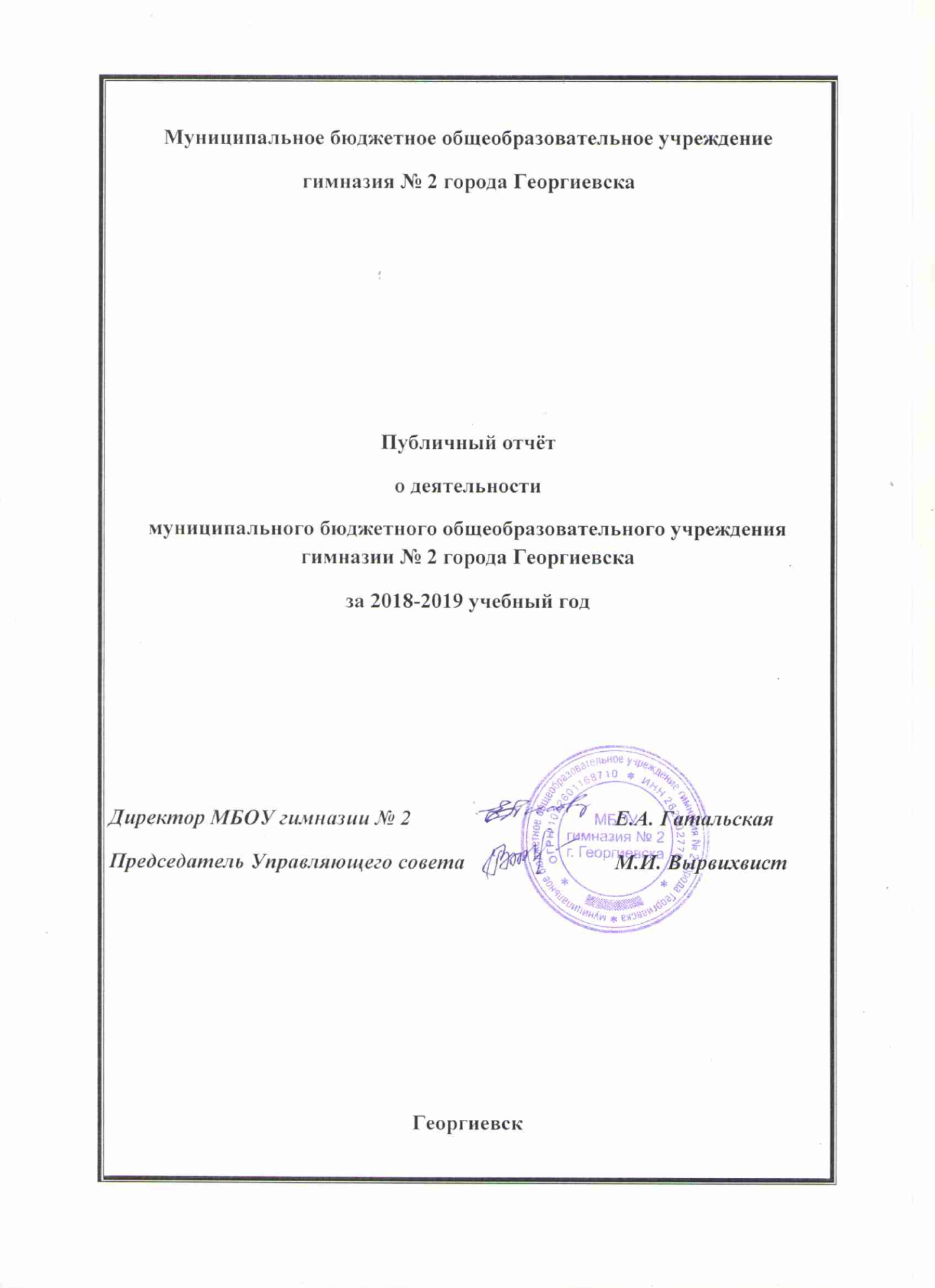 Общие сведения о гимназии	Муниципальное бюджетное общеобразовательное учреждение гимназия № 2 прошла долгий путь развития. Основанная в 1937 году, в 1966 году школа стала функционировать как школа с преподаванием ряда предметов на английском языке, а в 1984 – как школа с углублённым изучением английского языка.	В 2000 году после анализа методического потенциала, контингента учащихся, учитывая профиль образовательного учреждения, школа была преобразована в гимназию. Учреждение по своей организационно-правовой форме является муниципальным бюджетным учреждением. Тип Учреждения – общеобразовательное учреждение. Вид Учреждения – гимназия. В настоящее время гимназия работает на основании лицензии № 5982 от 07.03.2018 года, регистрационный № 5982 от 07.03.2018 года, свидетельства о государственной аккредитации от 12.03.2018 г., регистрационный номер № 2985, выданных министерством образования Ставропольского края.Гимназия не имеет своего микрорайона, здесь обучаются дети из всех микрорайонов города, а также населённых пунктов Георгиевского района.Место нахождения (юридический, фактический адрес) Учреждения:357820, Ставропольский край, город Георгиевск, ул. Тимирязева, 34.Формы получения образования в гимназии: очная, индивидуальное обучение на дому.Гимназия реализует программу углублённого изучения английского языка, изучения второго иностранного языка (немецкого, французского, испанского по выбору учеников и родителей (законных представителей).Достижения гимназии:В 2013 и в 2015 годах гимназия вошла в список 500 лучших школ России.В 2014, 2016 году гимназия вошла в топ-список 100 образовательных учреждений России, обеспечивающих высокий уровень подготовки выпускников по филологическому направлению.Гимназия входит в топ-список 50 лучших общеобразовательных учреждений Ставропольского края, находясь в первой пятёрке рейтинга. В 2016 году гимназия стала лауреатом рейтинга ТОП-500 образовательных организаций (федеральный список) в номинации «Лучшие условия для обмена педагогическим опытом и профессионального развития».По итогам конкурса «Современный учитель-2018» гимназия заняла 6 место в рейтинге ТОП-100 школ России, активно применяющих ИКТ в 2017-2018 учебном году по версии «Инфоурок» (Всего в конкурсе «Современный учитель-2018» приняли участие 6081 школа и 47300 учителей).В 2019 году гимназия вошла в список 20 общеобразовательных организаций Северо-Кавказского округа, выпускники которых обучаются в ведущих вузах России.Гимназия является:Дважды победителем конкурса общеобразовательных учреждений России, внедряющих инновационные технологии в рамках Приоритетного национального проекта «Образование»;Обладателем Диплома I степени Международного движения «Красивая школа»;Диплома и знака Платиновый орден «Отличник качества Ставрополья»;Диплома и знака Серебряный орден «Отличник качества Ставрополья»;Многократным лауреатом Национальной образовательной программы «Интеллектуально-творческий потенциал России»;Участником Всероссийского конкурса «Лучшие школы России-2008» (федеральный уровень);Неоднократным лидером рейтинга среди образовательных учреждений Ставропольского края по количеству победителей  призёров краевых олимпиад школьников, по результатам Единого государственного экзамена;Гимназия занесена во Всероссийскую книгу почёта. Информация о гимназии, учителях, учениках вошла во Всероссийскую энциклопедию «Одарённые дети – будущее России», Большую международную энциклопедию «Лучшие в образовании».	Образовательная деятельность	В 2018-2019 учебном году в гимназии обучалось 777 учащихся, в том числе в 1-4 классах 313, в 5-9 – 367, в 10-11 – 97 человек. Количество классов-комплектов на первой ступени обучения 14 на второй 16, на третьей – 4. Средняя наполняемость классов составляла 22,9 человек.	В гимназии работает высококвалифицированный педагогический  коллектив: один «Заслуженный учитель РФ», 14 Отличников и Почётных работников общего образования. В 2018-2019 учебном году в МБОУ гимназии № 2 работало 55 учителей, из них 30 человек имеют высшую квалификационную категорию (54,5 %), 5 – первую квалификационную категорию (9 %). Таким образом, высшую и первую квалификационные категории имеет 63,5 % учителей. 	Одиннадцать учителей гимназии стали победителями конкурса лучших учителей России в рамках Приоритетного национального проекта «Образование». В 2018-2019 учебном году победителем данного конкурса стала учитель истории и обществознания Алексина Е.Ю. В 2019 году гимназия вошла в список 20 школ Северо-Кавказского федерального округа по количеству выпускников поступивших и успешно обучающихся в ведущих вузах России.       	В 2018-2019 учебном году педагогический коллектив гимназии продолжил работу над темой «Эффективность введения ФГОС при реализации программ основного общего образования», успешно реализованы ФГОС в 8 классах. Этому была подчинена методическая работа гимназии в целом, методических объединений, а также каждого учителя. В 2018-2019 учебном году проведены тематические педсоветы, методические семинары, индивидуальные консультации, предметные недели.В апреле 2019 года Алексина Е.Ю. выступила на I съезде учителей истории и обществознания Ставропольского края по теме «Методические аспекты работы с обучающимися, проявившими выдающиеся способности по обществознанию и праву», а также переизбрана в Совет Ассоциации учителей истории и обществознания Ставропольского края.Учителя распространяют опыт своей работы на муниципальном, краевом, всероссийском уровнях, имеют публикации. Наиболее активно в этом направлении работают Алексина Е.Ю., Полякова Г.А., Чистякова Н.А., Прокопчук Л.Н., Макровская О.Ю., Багдасаровы Х.В. и М.В., Васильева Е.Н., Силко О.В., Лебединская Н.Г., Нетесова Т.А.В 2018-2019 учебном году учителя гимназии добились высоких результатов в конкурсах различного уровня: Алексина Е.Ю. стала победителем 5 Всероссийских конкурсов, Васильева Е.Н., Димент Е.Б., Макровская О.Ю. – 2, а также Багдасаров Х.В., Багдасарова М.В., Еронина О.В.	Большое внимание администрация гимназии уделяет повышению квалификации педагогических работников вне гимназии. В 2018-2019 учебном году 22 учителя прошли курсовую подготовку по разнообразным программам.Результативность образовательной деятельностиСравнительный анализ результатов учебной деятельности в целом по гимназии по итогам 2014-2015, 2015-2016, 2016-2017, 2017-2018, 2018-2019 учебных годов выявил следующую картину: По итогам учебного года 70 человек имеют все оценки «5». 28 учеников гимназии переводных классов, имеющих четвертные, полугодовые и годовые отметки «5» («отлично»), награждены Похвальным листом «За  отличные успехи в учении». 7 выпускникам 9 классов, завершившим обучение по образовательным программам основного общего образования и успешно прошедшим государственную итоговую аттестацию, имеющим итоговые отметки «отлично» по всем учебным предметам учебного плана, изучавшимся на уровне основного общего образования вручены аттестаты об основном общем образовании с отличием. 		15 выпускников 11-х классов, завершивших обучение по образовательным программам среднего общего образования, успешно прошедших государственную итоговую аттестацию и имеющих итоговые отметки «отлично» по всем учебным предметам учебного плана, изучавшимся на уровне среднего общего образования, получили аттестаты о среднем общем образовании с отличием и награждены медалями «За особые успехи в учении».Динамика качества знаний по предметамИтоги Всероссийских проверочных работв 2018-2019 учебном году	Таким образом, результаты всероссийских проверочных работ практически по все предметам выше окружных, краевых и всероссийских результатов за исключением результатов по истории в 5 классах, где уровень обученности составил 70,4 % (в округе – 80,9, крае – 93, России – 92,1) качество знаний – 32,1 % (в округе 40, крае – 56, России – 53); по истории в 7 классах, где уровень обученности составил 89,6 (в округе – 90,6, крае – 95,1, России 93,3), качество знаний – 47,8 % (в округе – 48,5, крае – 55,3, России – 54,2).	Показателем эффективности работы всего гимназического сообщества является результативность участия выпускников 9, 11-х классов в государственной итоговой аттестации. В целом качество знаний составило 94,7 %, что на 9,6 % выше по сравнению с прошлым годом, средний балл – 4,7. Результаты ЕГЭ в 2019 г.Рейтинг результатов ЕГЭ в 2019 годуФранцузский язык – 88 Английский язык – 86,4Русский язык – 84Литература – 82,5Биология – 76,4Химия – 73Обществознание – 71,3История – 70,9Информатика и ИКТ – 62,25Математика (профильный) – 59,8Физика – 59,2 Математика (базовый) – 16,8 из 20 Средняя оценка – 4,58Выпускники, награждённые золотыми медалями федерального уровня «За особые успехи в учении» по результатам государственной итоговой аттестации показали средний балл 86,7, что позволило им поступить в ведущие вузы страны: МГУ им. Ломоносова, Московский государственный институт международных отношений, Национальный исследовательский университет «Высшая школа экономики», медицинские вузы Москвы, Санкт-Петербурга и др.                       Количество выпускников, получивших высокие баллы на ЕГЭ:Таким образом, из 44 выпускников 48 выпускников получили результаты от 80 до 89 баллов, 33  – от 90 до 98, 2 – 100 баллов. Результаты регионального этапа Всероссийской олимпиады школьников 2018-2019 учебного года	Вышегородцева Елизавета (11-А класс) стала призёром заключительного этапа всероссийской олимпиады школьников по праву                   (г. Москва, РУДН) (учитель Алексина Е.Ю.), была приглашена в ведущие юридические вузы Москвы.	В 2018-2019 учебном году в I туре Всероссийских олимпиад при МГУ, МГИМО, СПбГУ, НИУ-ВШЭ, РГГУ, СГАУ приняли участие более 100 учащихся 9-11 классов. Призёрами и победителями заключительного этапа стали 6 человек.	По итогам вступительных испытаний 2 восьмиклассника обучаются в образовательном центре «Сириус».	В минувшем учебном году учащиеся гимназии продолжили участвовать в Национальной образовательной программе «Интеллектуально-творческий потенциал России» (г. Обнинск).  Активное участие во Всероссийской заочной олимпиаде по различным предметам принимают учащиеся начальных классов. В осеннем, зимнем и весеннем турах конкурсов по разным предметам участвовало 663 человека, 198 стали победителями, 308 призёрами, 79 лауреатами. Также учащиеся гимназии участвовали в муниципальных, краевых, во всероссийских и международных дистанционных конкурсах и олимпиадах по разным предметам.  38 обучающихся 7 классов стали участниками Международного конкурса-игры «Русский медвежонок – языкознание для всех», 1 человек стал победителем, 2 призёрами.В VII, VIII, IX Всероссийской олимпиаде с международным участием «Ростконкурс» приняли участие 314 обучающихся 5-11 классов.  51 человек стали победителями федерального и регионального уровней, 92 – призёрами. 	 Во Всероссийской олимпиаде по различным предметам (Центр дистанционной сертификации учащихся «ФГОСТЕСТ») приняли участие 2685 обучающихся, 2-11 классов Победителями стали 1125 человек, призёрами – 850. Во Всероссийском конкурсе-мультитесте «Олимпус» (г. Калининград) по разным предметам приняли участие 70 гимназистов.  8 стали победителями, 2 призёрами, 4 лауреатами.          Во Всероссийской олимпиаде, проводимой «Центром поддержки талантливой молодёжи» (г. Бийск) по разным предметам приняли участие 664 человека. Победителями стали 18 человек, призёрами 44 и т.д. 	В 2018-2019 учебном году победителями олимпиад и конкурсов различного уровня стали 1963 человека, призёрами 1999, лауреатами 83 человека.В муниципальном этапе IX общероссийской олимпиады школьников по Основам православной культуры приняли участие 5 человек, 2 человека стали победителями и призёрами, 1 – призёром регионального этапа олимпиады.Продолжается сотрудничество с ПГЛУ. 15 гимназистов подготовили исследовательские работы, с которыми успешно выступили на Региональной межвузовской НПК студентов, аспирантов и молодых учёных «Молодая наука-2019». Их работы опубликованы в сборнике конференции. 2 ученицы 8 класса заняли I место.Продолжается сотрудничество с международным порталом дистанционных проектов по английскому языку «Европейское англоязычное образование» English-Edu.org, учащиеся выполнили проекты в разных номинациях.Учителя гимназии продолжили распространять опыт своей работы не только на муниципальном, но и на краевом, всероссийском уровнях, участвуют в научно-практических конференциях, семинарах, публикуют печатные работы в профессиональных изданиях, на сайтах педагогических сообществ, а также добиваются высоких результатов в конкурсах различного уровня:Система воспитательной работыОсновной целью воспитания гимназистов является обеспечение высокого качества воспитания и обучения детей, направленного на формирование личности с развитым интеллектом, навыками исследовательского труда, высоким уровнем культуры.		Исходя из целей и задач реализации Программы воспитания, были определены приоритетными следующие направления:воспитание духовно-нравственных качеств, развитие этнокультурного самосознания и межэтнической толерантности. Интеллектуальное развитие личности;формирование гражданско-правового и патриотического сознания учащихся;профилактика и преодоление девиантного поведения. Правовое воспитание и культура безопасности;здоровьесберегающее воспитание; профессионально-трудовое воспитание;воспитание экологической культуры;развитие детского движения и ученического самоуправления;пропаганда семейных ценностей.	Учащиеся гимназии, посещающие спортивные кружки гимназии, принимали участие в городских спортивных соревнованиях: легкоатлети-ческом кроссе «Золотая осень», соревнованиях по баскетболу, первенстве округа по легкой атлетике и др.	В Спартакиаде по общефизической подготовке молодежи допризывного возраста команда гимназии заняла 3 место. 	В легкоатлетическом четырёхборье «Шиповка юных» – 2  место, в личном зачёте 1 место занял Королёв Артём.В легкоатлетической эстафете, посвящённой 74-ой годовщине Победы в Великой Отечественной войне, команда гимназии заняла 1 место.Члены кружка «Зарница» приняли участие в военно-спортивной игре «Зарница». Участники хорового кружка принимали участие в подготовке и проведении гимназических мероприятий: торжественных линеек, концертов, праздников и др. 	Во II окружном открытом конкурсе хореографического, вокального и театрального творчества для детей дошкольного и младшего школьного возраста «Талантливое детство» дипломы 1 степени получили Шелест Маргарита и Родина Валерия, диплом 2 степени – Чернова Софья.	В окружном этапе межрегионального фестиваля-конкурса патриотической песни «Солдатский конверт-2019», посвященном 76-летию освобождения Ставропольского края от немецко-фашистских захватчиков, дипломантами стали Чернова Софья и Родина Валерия. 	В окружном этапе  краевого фестиваля-конкурса творчества учащейся молодежи «Школьная весна Ставрополья-2019» дипломантом 1 степени стала  Чернова София.	Итак, система воспитательной работы, социально-психологическое сопровождение образовательного процесса даёт положительные результаты. Финансово-хозяйственная деятельность	Отчёт об исполнении учреждением плана его финансово-хозяйственной деятельности размещён на сайте гимназии в разделе «Финансово-хозяйственная деятельность».В гимназии внебюджетные средства поступают из двух источников: оказание платных образовательных услуг;привлечение благотворительной помощи физических и юридических лицчерез деятельность Совета родителей.	Изучив  запросы  учащихся  и  их  родителей (законных представителей),  на  основании  № 5982 от 07.03.2018 года, в гимназии работают кружки: «Подготовка детей к обучению в школе», «Адаптация детей к новому языковому миру», «Путешествие в мир сказок» (на английском языке), «Путешествие в мир изучаемых языков» (на английском языке), что позволяет повышать мотивацию к обучению, развивать творческие и интеллектуальные способности.	Оплата за дополнительные услуги производятся через учреждения банков на основании заключённых договоров с родителями (законными представителями), средства зачисляются на расчётный счёт гимназии и расходуются согласно смете.Сведения о количестве часов и стоимости услугСредства, полученные от предоставления платных образовательных услуг, идут на следующие статьи расходов:заработная плата;начисления на заработную плату;услуги связи;содержание имущества;увеличение стоимости материальных запасов.	Другим источником привлечения внебюджетных средств является благотворительная помощь. Добровольные пожертвования поступают на расчётный счёт гимназии, практикуются систематические отчёты перед родителями на заседаниях общешкольного Совета родителей.В 2018-2019 учебном году за счёт средств краевого и местного бюджетов произведен капитальный ремонт здания гимназии.	Итак, анализ деятельности гимназии в 2017-2018 учебном году позволяет сделать выводы о положительной динамике её развития.Цель и задачи на 2019-2020 учебный год:Цель: создание благоприятной образовательной среды, способствующей раскрытию индивидуальных особенностей обучающихся, обеспечивающей возможности их самоопределения и самореализации и укрепления здоровья школьников.Образовательная деятельность Провести эффективную работу по введению федеральных государственных образовательных стандартов основного общего образования (9 кл.).Приступить к реализации программ учебных дисциплин «Родной русский язык», «Литературное чтение на родном языке» «Родная литература».Продолжить целенаправленную работу по повышению качества образования через:осуществление компетентностного подхода в обучении и воспитании;формирование положительной мотивации обучающихся к учебной деятельности;планомерное развитие познавательного интереса учащихся к проектной, исследовательской, научно-технической деятельности (ответственный – заместители директора по направлениям);создание условий для творческого самовыражения, раскрытия профессионального потенциала педагогов, повышение их профессиональных компетенций;применение информационно-коммуникационных технологий в урочной и внеурочной деятельности;совершенствование внутренней системы оценки качества образования; создание банка информационных материалов, методических и проектных разработок педагогов, соответствующих ФГОС. 3. Повысить профессиональные компетентности через:развитие непрерывной системы повышения квалификации учителей;организацию наставничества;совершенствование организационной, аналитической, прогнозирующей и творческой деятельности гимназических методических объединений;развитие системы самообразования, транслирование опыта в рамках научно-практических конференций, педагогических советов, мастер-классов, публикациях в профессиональных изданиях, участия в профессиональных конкурсах.4. Совершенствовать открытую информационную образовательную среду через:эффективное использование информационно-коммуникационных технологий в урочной и внеурочной деятельности;модернизацию материально-технического обеспечения образовательного процесса;использование современных моделей информирования родительского сообщества о состоянии качества образовательной и материально-хозяйственной деятельности учреждения.5.  Продолжить работу инновационной площадки «Система учета образовательных достижений обучающихся начальной и основной школы средствами интеграции общего и дополнительного образования».6. Совершенствовать систему контроля состояния и ведения школьной документации. Воспитательная деятельность Продолжать формировать духовно-нравственные ориентиры учащихся на основе культурного наследия нашей страны.Начать поэтапную реализацию Всероссийского образовательного проекта «Культурный норматив школьника».Курс «Основы финансовой грамотности» включить в график классных часов и внеурочной деятельности.Повышать компетентность семьи в вопросах духовного становления и воспитания ребенка, передачи детям значимых культурных и жизненных ценностей.Развивать потребность к самореализации творческого потенциала через личностный рост учащихся.Продолжить работу по развитию волонтёрского движения в гимназии.Продолжать работу в экологическом направлении по повышению мотивации учащихся сохранения окружающей среды.Совершенствовать работу ученического самоуправления, создать условия для повышения активности учащихся.Продолжать работу по сохранению и укреплению здоровья учащихся, развивать направление пешеходного туризма.Формировать мотивационную среду к здоровому образу жизни у педагогов, учащихся, родителей.Совершенствовать систему дополнительного образования.Ступени обучения2014-2015 2014-2015 2015-20162015-20162016-20172016-20172017-20182017-20182018-20192018-20192018-20192018-2019Ступени обученияУОКЗУОКЗУОКЗУОКЗКЗУОКЗНОО10072100731006899,6696910066,3ООО99,96599,7651006199,5636310062,2СОО100901008410082100797910060,7Итого99,97199,9701006799,6676710063,4ПредметУчебный годУчебный годУчебный годУчебный годУчебный годПредмет2018-20192018-20192017-20182016-20172015-2016ПредметКЗСр. баллРусский язык794807882Литература944,4939495Английский язык81,64,2828286Немецкий язык87,24,3919195Французский язык91,64,4888878Испанский язык884,3949492Математика 784798481Алгебра 75,74827585Геометрия 77,84837985Информатика и ИКТ92,44,4969695История 93,74,5959693Обществознание 94,94,6969998География 98,84,79910097Биология 76,74808181Окружающий мир91,74,2959492Физика 83,54,1839298Астрономия93,34,5Химия 71,74818084Изобразительное искусство99,44,81009998Музыка 1004,9100100100МХК99,34,899100100Технология 1004,9999999ОБЖ1004,9100100100Физическая культура994,7999899Класс Гимназия № 2Гимназия № 2Округ Округ Край Край Россия Россия Предмет УОКЗУОКЗУОКЗУОКЗ4 класс4 класс4 класс4 класс4 класс4 класс4 класс4 класс4 классРусский язык98,88692,265,394,964,495,369,6Математика 10090,7947196,570,497,679Окружающий мир10084,797,370,899,673,399,178,95 класс5 класс5 класс5 класс5 класс5 класс5 класс5 класс5 классРусский язык97,568,880,842,58849,686,549,9Математика 97,573,781,941,289,751,488,454,2История 70,432,180,940935692,153Биология 10087,792,14996,661,597,160,86 класс6 класс6 класс6 класс6 класс6 класс6 класс6 класс6 классРусский язык75,460,777,736,485,744,183,444,5Математика 80,352,581,239,290,147,988,648,2Биология 95,172,284,848,793,157,393,257География 10076,293,548,49655,696,154,3Обществознание 93,558,188,447,893,95793,355,7История 91,756,786,246,593,45691,754,37 класс7 класс7 класс7 класс7 класс7 класс7 класс7 класс7 классРусский язык84,453,575,830,584,139,480,636,3Обществознание91,34278,631,489,747,785,139,4Математика87,349,38842,591,947,791,250,8История 89,647,890,648,595,155,393,354,2География79,143,384,935,993,948,189,635,5Биология95,762,387,749,893,456,191,352,3Физика85,741,479,728,791,242,387,537,3Английский язык10010076,733,181,933,174,432,511 класс11 класс11 класс11 класс11 класс11 класс11 класс11 класс11 классАнглийский язык10010010091,599,482,198,684,2История 10095,598,785,298,677,897,778,5География 10088,199,272,398,973,498,973,9Химия 10090,499,274,798,970,598,271,9Физика 10063,798,156,497,558,496,656,5Биология 10097,798,486,598,979,797,878Результаты ГИА в 2019 г.Результаты ГИА в 2019 г.Результаты ГИА в 2019 г.Результаты ГИА в 2019 г.Результаты ГИА в 2019 г.Результаты ГИА в 2019 г.Результаты ГИА в 2019 г.Результаты ГИА в 2019 г.Результаты ГИА в 2019 г.Результаты ГИА в 2019 г.Предмет К-во«5»«4»«3»«2»УОКЗСр.баллФамилия И.О. учителяРусский язык61538001001004,99-А19163001001004,8Васильева Е.Н.9-Б23203001001004,9Васильева Е.Н.9-В19172001001004,9Панкратова Т.М.Математика6113381001008449-А1931240100783,89Литвинова И.Г.9-Б2361520100904,1Багдасарова М.В.9-В1941140100793,9Багдасарова М.В.Английский язык56361730100954,69-А17116001001004,7Козырев Б.Б., Козырева А.В.9-Б2013520100904,6Козырев Б.Б., Козырева А.В.9-В1912610100954,6Козырева А.В.Обществознание 471235001001004,29-А12210001001004,1Алексина Е.Ю.9-Б17512001001004,3Алексина Е.Ю.9-В18513001001004,2Алексина Е.Ю.География 752001001004,89-А532001001004,6Зарянская О.С.9-Б220001001005Зарянская О.С.Физика 1100010010059-Б110001001005Орлова Т.В.Химия 853001001004,459-А21100  1001004,5Полякова Г.А.9-Б642001001004,4Полякова Г.А.Информатика2200010010059-А110001001005Назарова А.В.9-В110001001005Назарова А.В.История1100010010059-А110001001005Алексина Е.Ю.24412810313010094,74,7№ п/пПредмет К-во сдав.Средний баллСредний баллСредний баллСредний баллСредний баллФамилия И.О. учителя№ п/пПредмет К-во сдав.201920182017201620151.Русский язык448482,4479,986,285Панкратова Т.М., Васильева Е.Н.2.Литература 482,5846960,675Васильева Е.Н.3.Математика (баз.)4416,816,5517,1716,7918 (из 20)Назарова А.В. Литвинова И.Г.4.Математика (пр.)1859,855,3350,4355,662Назарова А.В. Литвинова И.Г.5.Информатика и ИКТ462,2556,436153,357Назарова А.В.6.Физика559,254,560,15965Орлова Т.В.7.История 1170,965,860,7360,865Алексина Е.Ю.8.Обществознание2071,369,9769,2567,973Алексина Е.Ю.9.Химия 117372,473,68480Полякова Г.А.10.Биология 1076,472,677,38986Димент Е.Б.11.Английский язык2086,478,6776,9580,771Басанова Е.Н.      Чистякова Н.А. Хромых Т.П.12.Французский язык18871-8877,3Сошина Р.И.Средний балл 74Предмет Класс К-во сдававшихСвыше 80Свыше 90100 бал-лов%ФИО учителяРусский язык11-А199889,5Панкратова Т.М.Русский язык11-Б2561064Васильева Е.Н.Литература11-А4375Васильева Е.Н.Английский язык11-А44100Басанова Е.Н.Английский язык11-Б115591Чистякова Н.А.Английский язык11-Б51260Хромых Т.П.Биология11-А102350Димент Е.Б.Химия11-А1121245,5Полякова Г.А.Обществознание 11-А3266,7Алексина Е.Ю.Обществознание 11-Б176247Алексина Е.Ю.История11-А11100Алексина Е.Ю.История11-Б103140Алексина Е.Ю.Информатика и ИКТ11-А3266,7Назарова А.В.Математика (профил.)11-А111118Назарова А.В.Французский язык 11-Б11100Сошина Р.И.Итого1354833261,5Победители Победители Победители Победители Победители 1.Французский языкРуденко Елизавета 11Сошина Р.И.2.Биология Марянова Софья9Димент Е.Б.3.Литература Прокопенко Агата9Васильева Е.Н.4.Обществознание Прокопенко Агата9Алексина Е.Ю.5.МХККазбанова Юлия9Гатальская Е.А.6.ПравоВышегородцева Елизавета11Алексина Е.Ю.Призёры Призёры Призёры Призёры Призёры 7.Французский языкМарянова Софья9Сошина Р.И.8.Биология Архипова Дарья11Димент Е.Б.9.Литература Гаврилова Олеся 9Панкратова Т.М.10.Технология Безроднева Валерия10Нетесова Т.А.11.ЭкологияНазин Андрей 11Димент Е.Б.12.13.14.15.Обществознание Казбанова Юлия9111111Алексина Е.Ю.12.13.14.15.Обществознание Рябцев Игорь9111111Алексина Е.Ю.12.13.14.15.Обществознание Давитян Ангелина9111111Алексина Е.Ю.12.13.14.15.Обществознание Вышегородцева Елизавета9111111Алексина Е.Ю.16.Английский языкДавитян Ангелина11Басанова Е.Н.17.Английский языкШвабаур Екатерина11Чистякова Н.А.18.Немецкий языкЛяхова Валерия10Савиева Ю.Н.19.Немецкий языкТаранова Екатерина11Савиева Ю.Н.20.Испанский языкГалустян Зоя11Гущина М.Н.21.Испанский языкАксёнова Анастасия11Гущина М.Н.22.Испанский языкЩербак Юлия11Гущина М.Н.23.Испанский языкДжиоева Кристина10Гущина М.Н.№Наименование конкурсаФорма  участияЗанятое местоФИО педагога, должность1.Муниципальный этап конкурса педагогического мастерства «Учитель года»очнаяпобедительНазарова Алла Васильевна, учитель математики и информатики2.Региональный этап конкурса «Учитель года-2018»очнаялауреат Назарова Алла Васильевна, учитель математики и информатики3.ПНПО «Образование» в номинации «Лучшие учителя России»очная победительНазарова Алла Васильевна, учитель математики и информатики4.Всероссийский конкурс «Креативный педагог и современное образование»,Всероссийское издание «Альманах педагога»	дистанци-оннаяпобедитель Назарова Алла Васильевна, учитель математики и информатики5.Всероссийская педагогическая олимпиада «Педагогическая информатика-2018», высшая школа делового администрированиядистанци-оннаяпризёр (III место)Назарова Алла Васильевна, учитель математики и информатики6.Проект «Мега-талант»     Международные олимпиады для учителей «Современные образовательные технологии»дистанци-оннаяучастникШубина Ирина Николаевна, учитель начальных классов7.«Росконкурс» тест «Основы педагогического мастерства»дистанци-оннаяIIШубина Ирина Николаевна, учитель начальных классов 8.Международная интернет-олимпиада по русскому языку «Письменность и книга», педагогический портал «Солнечный свет»дистанци-оннаяпобедительВасильева Елена Николаевна, учитель русского языка9.Всероссийский конкурс «Современные образовательные технологии», всероссийский педагогический образовательный портал «Педагогические инновации»дистанци-оннаяпобедительАлексина Елена Юрьевна, учитель истории 11.Всероссийский конкурс социальной рекламы «Новый взгляд»дистанци-оннаяучастникПлахотнева Олеся Васильевна,       ст. вожатая12.Всероссийский педагогический конкурс в номинации «Презентация в образовательном процессе» (сетевое издание «Педагогические конкурсы»)дистанци-оннаяпобедитель Алексина Елена Юрьевна, учитель истории и обществознания13.Всероссийский педагогический конкурс в номинации «Сценарий мероприятия» (сетевое издание «Педагогические конкурсы»)дистанци-оннаяпобедитель Алексина Елена Юрьевна, учитель истории и обществознания14.Всероссийская олимпиада «Педагогическая практи-ка» в номинации «Совре-менный урок в основном общем образовании по ФГОС» (Сетевое издание «Педагогическая практика»)дистанци-оннаяпобедитель Васильева Елена Николаевна, учитель русского языка и литературы15.Всероссийский профессиональный фестиваль «Педагог года-2018» (Центр дистанционной сертификации работников образовательного процесса, г. Москва)дистанци-оннаяпобедитель Васильева Елена Николаевна, учитель русского языка и литературы16.Блиц-олимпиада «Современные педагогические технологии по ФГОС» (сетевое издание «Педагогический кубок»)дистанци-оннаялауреатВасильева Елена Николаевна, учитель русского языка и литературы17.Всероссийский творческий конкурс «Моя коллекция» с работой «Урок английского языка в 1-м классе»дистанци-оннаяпобедитель Еронина Ольга Викторовна, учитель английского языка18.Всероссийский конкурс «ФГОС класс» Блиц-олимпиада «Работа с одаренными детьми в условиях введения ФГОС»дистанци-оннаяпобедитель Силко Ольга Владимировна, учитель русского языка и литературы19.Всероссийская олимпиада «Педагогическая практика» в номинации «Методика проведения открытого урока в средней школе»дистанци-оннаяпобедитель Силко Ольга Владимировна, учитель русского языка и литературы20.Всероссийская олимпиада «Педагогическая практика» в номинации «ФГОС среднего общего образования»дистанци-оннаяпобедитель Силко Ольга Владимировна, учитель русского языка и литературыИТОГО20 участни-ков13 победителей, 2 призёра,     2 лауреата           Название кружковКоличество занятийКоличество занятийСтоимость услуги в месяц (руб.)Количество месяцевНазвание кружков в неделюв месяцСтоимость услуги в месяц (руб.)Количество месяцевПодготовка детей к школе83227205Адаптация первоклассников к новому языковому миру41616809«Путешествие в мир сказок» (на английском языке) (2-3 кл.)144609«Путешествие в мир изучаемого языка» (на английском языке) (4 кл.)289209